Edith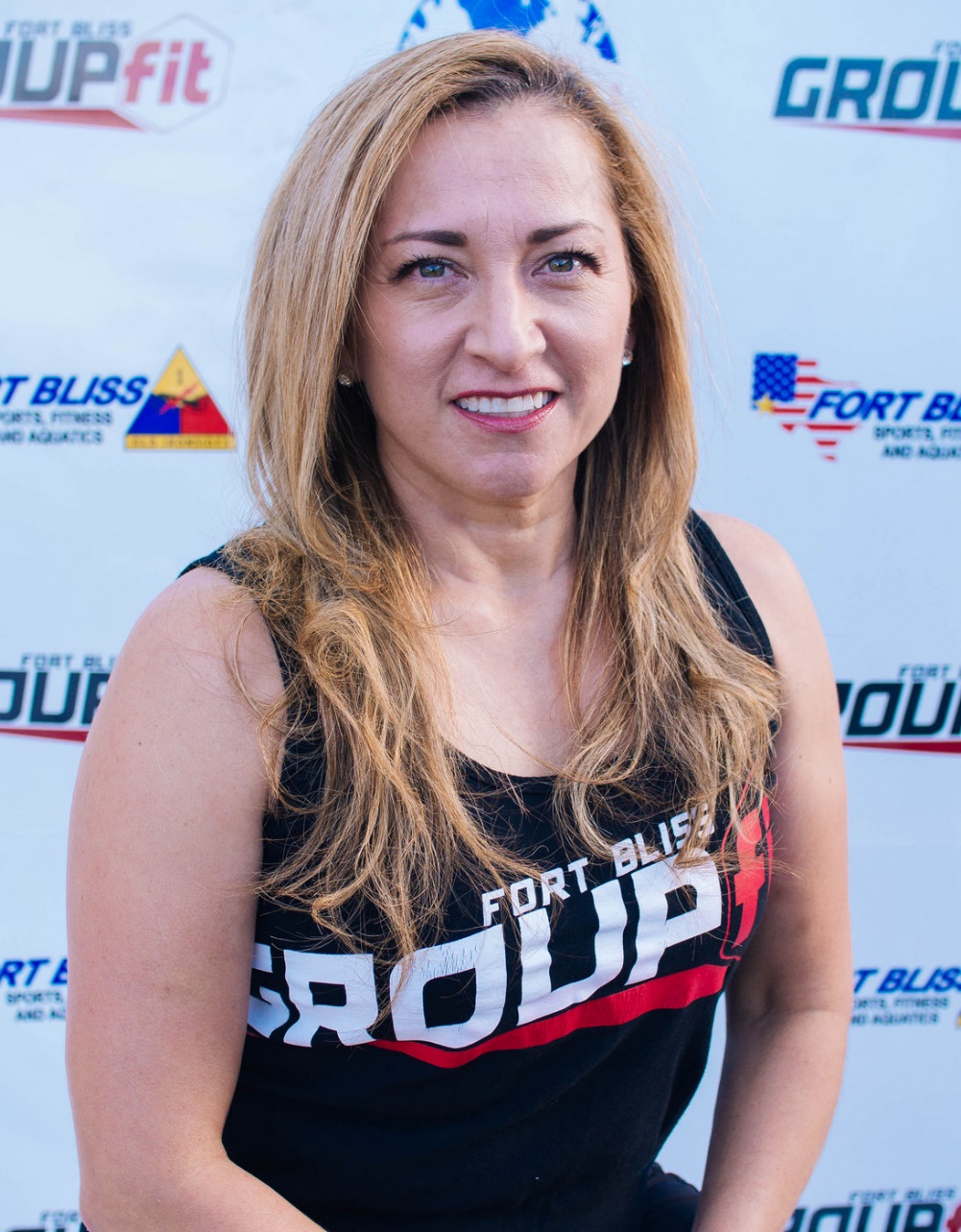 Fitness Philosophy: Do the best you can then add more to your best! Why are you an instructor: Because I love working out and helping people be their best! Biggest Guilty Pleasure: Eating a whole family size lays chips with lime and super-hot Valentina! Specialties: Indoor Cycling, Pilates, 